Ручка из нержавеющей стали серии СДР(диаметр поручня 32 мм.)Производство Россия г. УфаРучка  серии СДР – 13Ручки предназначены для установки на двери из Алюминиевого   и ПВХ профиляКронштейны – с выносом - ЗАПАЯНЫ!Установки на дверное полотно от 10 мм до 70 мм – универсальная шпилькаТип исполнения   SSS - МатовыеПоручень D32ммПреимущество :Кронштейн выполнен из нержавеющей стали с уже имеющимися монтажными отверстиями, позволяющий регулировать межосевое расстояние при монтаже ручки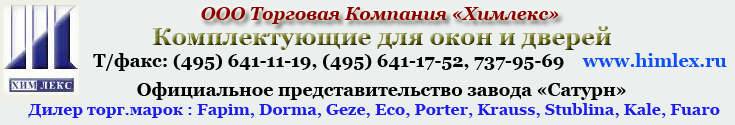 Ручка  серии СДР - 10Ручки предназначены для установки на двери из Алюминиевого   и ПВХ профиляКронштейны – НЕ ЗАПАЯНЫ – свободно передвигаются по всему полотну ручкиУстановки на дверное полотно от 10 мм до 70 мм – универсальная шпилькаТип исполнения   SSS - МатовыеПоручень D32ммПреимущество :Кронштейн выполнен из нержавеющей стали с уже имеющимися монтажными отверстиями, позволяющий регулировать межосевое расстояние при монтаже ручки.Ручка  серии СДР – 12Ручки предназначены для установки на двери из Алюминиевого   и ПВХ профиляКронштейны – с выносом – ЗАПАЯНЫ!Установки на дверное полотно от 10 мм до 70 мм – универсальная шпилькаТип исполнения   SSS - МатовыеПоручень D32ммПреимущество :Кронштейн выполнен из нержавеющей стали с уже имеющимися монтажными отверстиями, позволяющий регулировать межосевое расстояние при монтаже ручки.Ручка  серии СДР – 400Ручки предназначены для установки на двери из Алюминиевого   и ПВХ профиляВ комплект входят правая и левая ручки и крепежный комплект (шпилька, четыре шайбы)Рассчитана на толщину двери до 120 ммТип исполнения   SSS - МатовыеПоручень D30ммРучка  серии СДР – 11Ручки предназначены для установки на СТЕКЛЯННЫЕ двериКронштейны – без выноса – прямые – ЗАПАЯНЫ!Тип исполнения   SSS - МатовыеПоручень D32ммПреимущество :Кронштейн выполнен из нержавеющей стали с уже имеющимися монтажными отверстиями, позволяющий регулировать межосевое расстояние при монтаже ручки.Бесплатная доставка транспортом ООО ТК «ХИМЛЕКС»:г. Москва –  сумма заказа от  30 тысяч рублейДо терминала транспортной компании «Деловые Линии» ЕЖЕДНЕВНОНОВИНКА 2018 годаРучка   серии СДР – 14 Диаметр трубы 38 ммРучки предназначены для установки на двери из Алюминиевого и ПВХ профиляТип исполнения   SSS - МатовыеПоручень D38мм, стойки D32 ммПреимущество:Оптимальный диаметр основной трубы 38 мм позволяет устанавливать данные модели ручек на тяжелые, либо высокие створки.Высокое качество исполнения и прекрасный дизайн делает данные модели ручек незаменимым атрибутом для любойСовременной входной группы.Бесплатная доставка транспортом ООО ТК «ХИМЛЕКС»:г. Москва –  сумма заказа от  30 тысяч рублейДо терминала транспортной компании «Деловые Линии» ЕЖЕДНЕВНОФотоНаименование, артикулРазмер (L), ммБрутто-ПрайсРубли/с НДСУточняйте межосевое расстояние стоек и их количествоУточняйте межосевое расстояние стоек и их количествоУточняйте межосевое расстояние стоек и их количествоУточняйте межосевое расстояние стоек и их количествоCДР - 13L=5003 300CДР - 13L=6003 861CДР - 13L=8004 510CДР - 13L=10005 280CДР - 13L=12005 830CДР - 13L=1500 (2)6 380CДР - 13L=1500 (3)по запросуCДР - 13L=1800 (2)7 700CДР - 13L=2000 (2)8 690CДР - 13L=2000 (3)по запросуCДР - 13L=2000 (4)по запросуФотоНаименование, артикулРазмер (L), ммБрутто-ПрайсРубли/с НДССДР - 10L=5005 280СДР - 10L=6006 000СДР - 10L=1000 (2)6 380СДР - 10L=1000 (3)по запросуСДР - 10L=1200 (2)по запросуСДР - 10L=1200 (3)по запросуСДР - 10L=1500 (2)9 350СДР - 10L=1500 (3)по запросуСДР - 10L=1500 (4)10 000СДР - 10L=1600 (3)по запросуСДР - 10L=1800 (3)по запросуСДР - 10L=1800 (4)11 000СДР - 10L=2000 (3)10 120СДР - 10L=2000 (4)по запросуФотоНаименование, артикулРазмер (L), ммРазмер (L), ммБрутто-ПрайсРубли/с НДСУточняйте межосевое расстояние стоек и их количествоУточняйте межосевое расстояние стоек и их количествоУточняйте межосевое расстояние стоек и их количествоУточняйте межосевое расстояние стоек и их количествоУточняйте межосевое расстояние стоек и их количествоСДР - 12L=5003 6303 630СДР - 12L=6003 8613 861СДР - 12L=8004 5104 510СДР - 12L=10004 1804 180СДР - 12L=12005 0605 060СДР - 12L=1500 (2)5 7205 720СДР - 12L=1500 (3)по запросупо запросуСДР - 12L=1800 (3)по запросупо запросуСДР - 12L=2000 (2)7 1507 150СДР - 12L=2000 (3)по запросупо запросуСДР - 12L=2000 (4)по запросупо запросуФотоНаименование, артикулРазмер (L), ммБрутто-ПрайсРубли/с НДС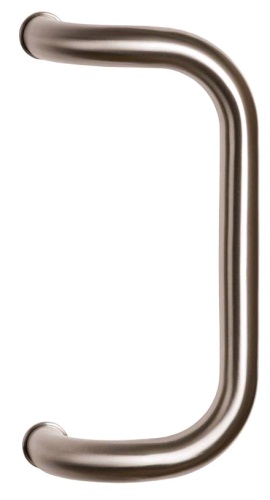 СДР - 400L=350мм2 420рФотоНаименование, артикулРазмер (L), ммБрутто-ПрайсРубли/с НДСУточняйте межосевое расстояние стоек и их количествоУточняйте межосевое расстояние стоек и их количествоУточняйте межосевое расстояние стоек и их количествоУточняйте межосевое расстояние стоек и их количествоСДР - 11L=500 2 750СДР - 11L=6003 080СДР - 11L=800по запросуСДР - 11L=10003 520СДР - 11L=1200по запросуСДР - 11L=1500 (2)5 280СДР - 11L=1500 (3)по запросуСДР - 11L=1800 (3)по запросуСДР - 11L=2000 (3)по запросуСДР - 11L=2000 (4)по запросуФотоНаименование, артикулРазмер (L), ммБрутто-ПрайсРубли/с НДСУточняйте межосевое расстояние стоек и их количествоУточняйте межосевое расстояние стоек и их количествоУточняйте межосевое расстояние стоек и их количествоУточняйте межосевое расстояние стоек и их количество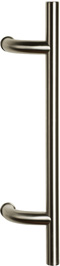 СДР - 14L=5003 800СДР - 14L=6004 200СДР - 14L=8005 000СДР - 14L=10005 800СДР - 14L=12006 600СДР - 14L=1500 (2)6 900СДР - 14L=1500 (3)по запросуСДР - 14L=1800 (2)8 200СДР - 14L=2000 (2)9 200СДР - 14L=2000 (43по запросу